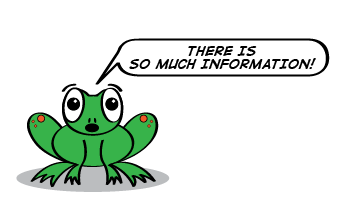 ** NOTE **Payment & Cancellation PolicyPlease return the completed registration forms and your meal package selections, along with payment by the deadline date – March 26th, 2019.   Send to Lion Albert Munneke, Treasurer/Registrar at the address as shown on the form. You must be registered to attend any meals and/or functions, including theHospitality Room.As in past years, there will be a draw for ten (10) prizes for Early Bird registrations if received prior to February 1st, 2019.  All refund requests MUST BE IN WRITING and received prior to April 1st, 2019 and will be refunded as soon as possible.SORRY… NO REFUND requests will be considered after April 1st, 2019.Registration for Business Sessions Only – cost is $25.00, accepted on the 
day of, but preferred ahead of time.Voting Only?  Registration cost is $5.00 and is payable on Sunday morning, 
but preferred ahead of time. Payment may be made by -  Interac- E-TransferAdditional Information…Look for the following information to be sent to all A-3 clubs at a later date.Registration Reminder Notice for the Convention and Guest Rooms  Updates on the convention in generalConvention programBooster prizes for Saturday’s Gala  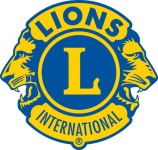 Email: a3convention2019@gmail.com                          Phone:  705-944-5744